Contact CIDR: 
info@cidr.washington.edu * 206-543-6588 * 422 Sieg Hall * Box 352310 * Seattle, WA 98195Contact CIDR: 
info@cidr.washington.edu * 206-543-6588 * 422 Sieg Hall * Box 352310 * Seattle, WA 98195Photo Courtesy commons.wikimedia.org, Gregory F. Maxwell Photo Courtesy commons.wikimedia.org, Gregory F. Maxwell 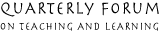 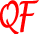 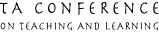 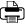 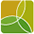 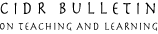 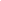 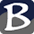 